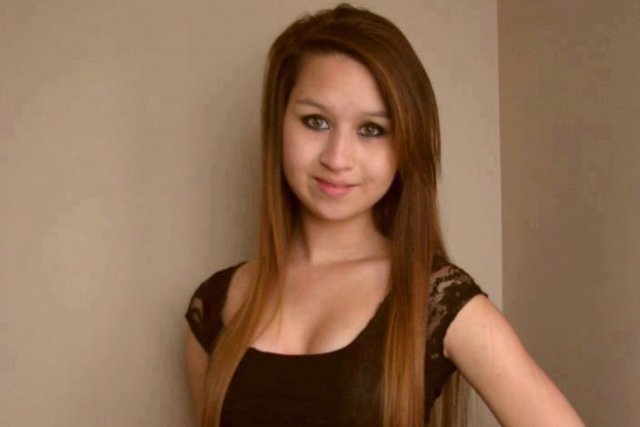                                   Compétence :  lire des textes variésIndicateurManifestationsobservables1      (92 - 100%)2 +        (84 - 91 %)2      (76 - 83%)3 +        (68 - 75 %)3     (60 – 6 7%)4 +        (52 - 59 %)4      (45 –51 %)5 +        (36 – 43 %)5    (0 - 35 %)A.1  Compréhension des éléments significatifs d’un texte.Dégager l’information explicitePage 1-2_____/16 Compréhension juste et précise des éléments explicites.  ( 15-16)Compréhension satisfaisante des éléments explicites. (12-13-14)Compréhension globale des éléments explicites. (9-10-11-)Compréhension partielle des éléments explicites.(6-7-8)Compréhension insuffisante des éléments explicites.(moins de 5)A.2 Interprétation fondée du texteDégager l’information implicite.Page 3______ / 10Interprétation juste et précise des éléments implicites. (9-10)Interprétation juste mais parfois incomplète.(7-8)Interprétation satisfaisante des éléments implicites (5-6)Interprétation insatisfaisante des éléments implicites. (3-4)Interprétation fausse ou erronée des éléments implicites. (moins de 2)A.3 Justification de tes réactions Justifie ses réactions à l’aide de sa compréhension du texte.Page 4______  / 10Appuie sa réaction sur un ou des éléments pertinents du texte.  Peut toucher aux repères culturels. (9-10)Appuie sa réaction sur un élément pertinent du texte. (7-8). Appuie sa réaction en faisant appel à ses expériences personnelles. (5-6)Exprime sa réaction  de façon sommaire et simple simples sans lien avec le texte (3-4)Exprime sa réaction  sans l’appuyer avec des exemples ou des arguments. (moins de 2)Commentaires de l’enseignante